Муниципальное дошкольное образовательное бюджетное учреждениеДетский сад комбинированного вида № 45 г. Сочи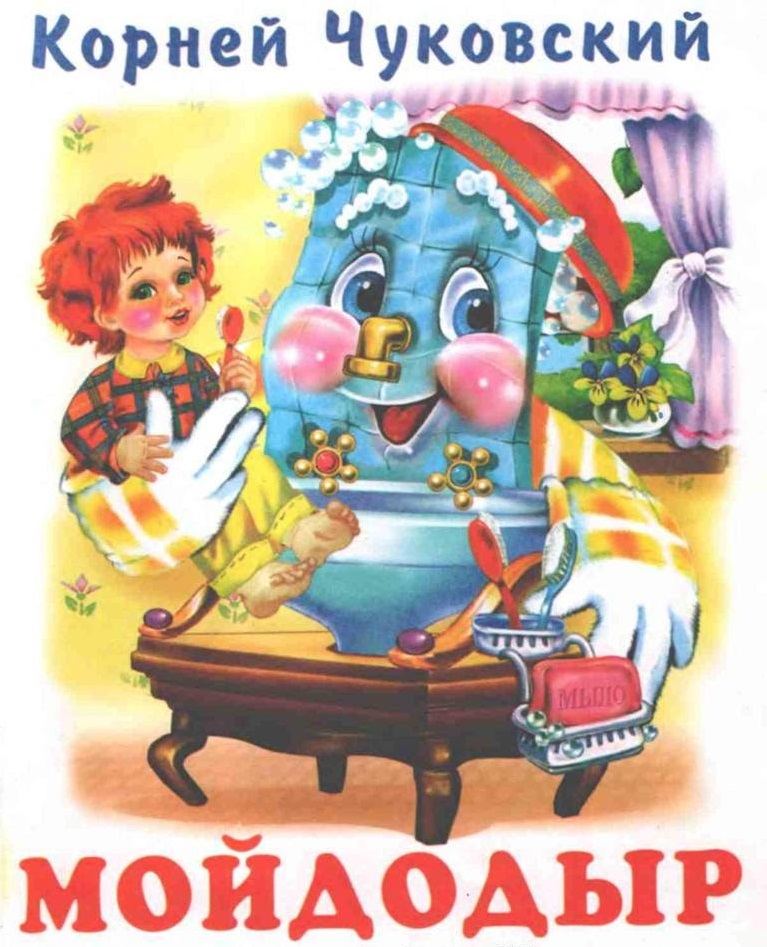 Сценарий спектакляК.И. Чуковского«Мойдодыр»Составитель:воспитатель средней группы «А»Кириллова Марина Александровна2017г.Сцена 1.На заднем плане фасад дома. На переднем - поляна, кусты, за кустами спрятаны: котята, мышата, утята, жучок, паучок, солнышко.Под веселую музыку выбегает ведущая (Кира).Кира:   Приветствуем в зале гостей              Встречайте ж спектакль скорей              Откроем про сказку секрет.              Ей исполнилось сто лет  (убегает на стул).Звучит музыка. Появляется солнышко, танцует, будит мышат, котят, утят, паука и жука. Они с солнышком танцуют.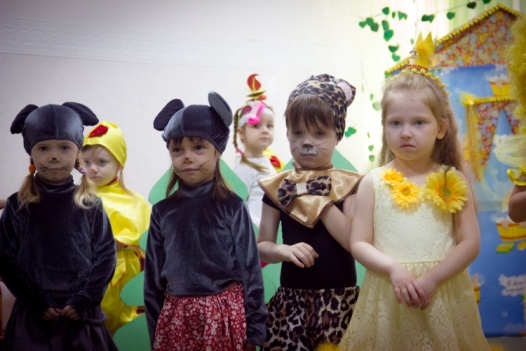 Солнышко: Рано утром на рассветеМышата:   Умываются мышатаКотята:     И котята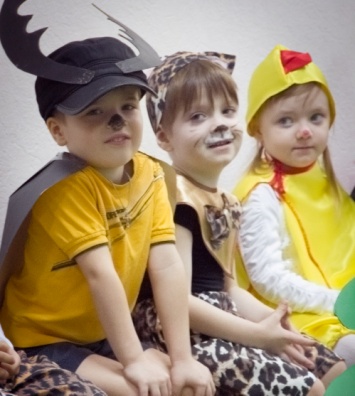 Утята:       И утятаЖук и паук: И жуки и пауки.Сцена 2: Убегают на стульчики. Саша Д. Марина Г. подбегают к дому, открывают дверь (декорации дома убираются). На сцене: Мальчик-неряха сидит на кровати, рядом одеяло, подушка,  немного в стороне на стульчиках:  самовар, свечка, книжка.Котенок и мышонок: - Ты один не умывался - И грязнулею остался. - И сбежали от грязнули- И чулки и башмаки:  (Герои убегают).Мальчик встает, хватается за голову. 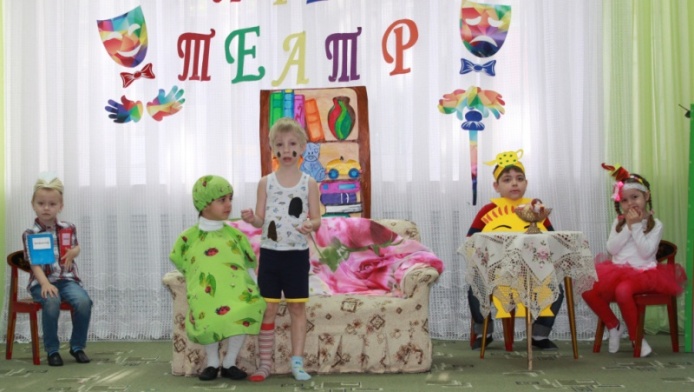 Одеяло убежало, ( убегает)Улетела простыня, (за леску)И подушка, как лягушка, Ускакала от меня. (Подушка прыгает как лягушка).Я за свечку, Свечка - в печку! (убегает).Я за книжку, Та - бежать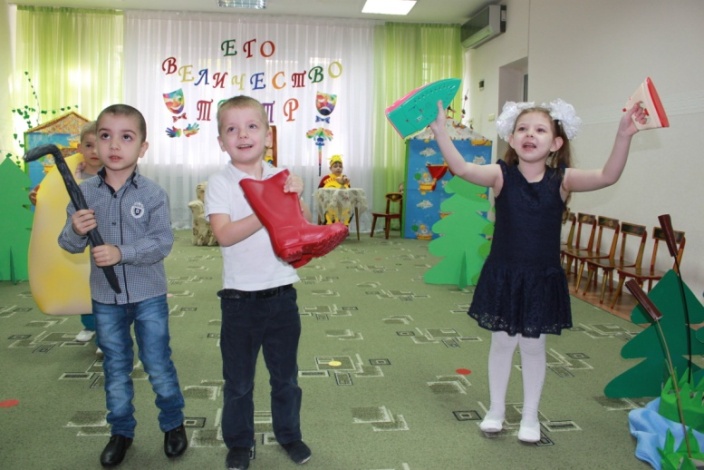  И вприпрыжку под кровать! (книжка убегает под кровать).Я хочу напиться чаю,К самовару подбегаю,Но пузатый от меня Убежал, как огня. (Убегает мальчик пытается догнать, машет руками, качает головой).Ведущ. Кира: Что такое?Что случилось? Отчего же все кругомЗавертелось, закружилось  и помчалось колесом? Ульяна:      Утюги за сапогамиСаша Ев:  Сапоги за пирогамиСаша Бр:  Пироги за утюгамиРамазан:    Кочерга за кушаком. (Говорят все хором, кружатся вокруг грязнули, убегают на стулья).    Все вертится,И кружится,И несется кувырком Сцена 3:  Кира. Вдруг из маминой из спальни,Кривоногий и хромой, Выбегает умывальник и качает головой: Мойдодыр: 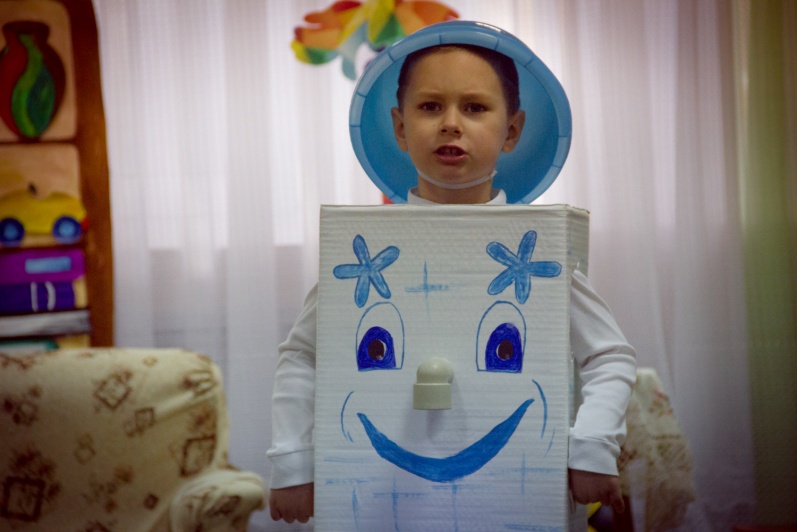 "Ах ты, гадкий, ах ты, грязный,Неумытый поросенок!Ты чернее трубочиста,Полюбуйся на себя:У тебя на шее вакса,У тебя под носом клякса,У тебя такие руки,Что сбежали даже брюки,Даже брюки, даже брюки Убежали от тебя.Я - Великий Умывальник,Знаменитый Мойдодыр,Умывальников НачальникИ мочалок Командир!Если топну я ногою,Позову своих солдат, В эту комнату толпоюУмывальники влетят,И залают, и завоют,И ногами застучат,И тебе головомойку,Неумытому, дадут -Прямо в Мойку,Прямо в МойкуС головою окунут!"Кира: Он ударил в медный таз, и вскричал Стас: Стучит по тазу (кричит) "Кара-барас!"Аня(мочалка1):  И сейчас же щетки, щеткиЗатрещали , как трещотки,И давай его тереть, Приговаривать: (машет рукой, завет других мочалок).Сцена 3. Под музыку выбегают мочалки с тазом. Мальчик садится в таз, девочки танцуют вокруг него.Хором: Моем, моем трубочиста               Чисто, чисто, чисто, чисто!               Будет, будет трубочист               Чист, чист, чист, чист!"На сцену выбегает  Витя З. (Мыло)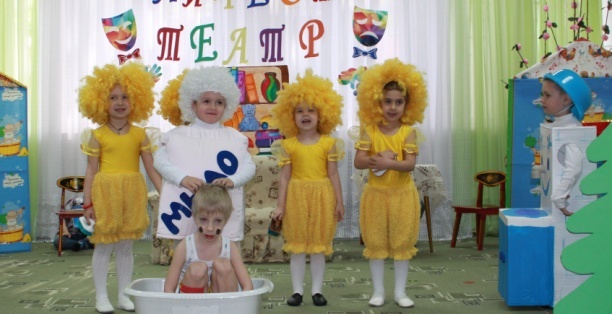 Варя:      Тут и мыло подскочило                 И вцепилось в волоса,Саша К:   И юлило, и мылило,                 И кусало, как оса.2раза     Моем, моем трубочиста               Чисто, чисто, чисто, чисто!               Будет, будет трубочист              Чист, чист, чист, чист!"Аня:  (Вытащила мочалку из таза)А от бешеной мочалкиОн помчался, как от палкиА она за ним, за ним.....Кирилл: (Выбегает на середину)А она за мною мчитсяИ кусает как волчицаСцена 4: 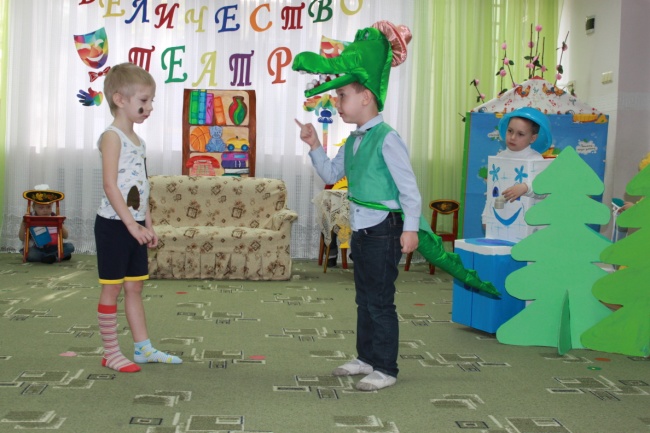 (Вышел Крокодил).Кирилл:  Вдруг навстречу мой хороший,                  Мой любимый Крокодил.                Он мочалку, словно галку,                 Словно галку, проглотил.Кира:     А потом как зарычит  (Крокодил рычит)               Как ногами застучит Крокодил:               " Уходи - ка ты домой,              Да лицо свое умой, (грозит)             А не то как налечу,             Растопчу и проглочу!". (стучит ногами)Мальчик пробежал круг.Кира:  Как пустился он по улице бежать, прибежал он к умывальнику опятьСцена 5: Выбегают мочалки, с тазиком, мыло, Мойдодыр садит мальчика в таз, отмывают.Аня:      Мылом, мылом, мылом, мылом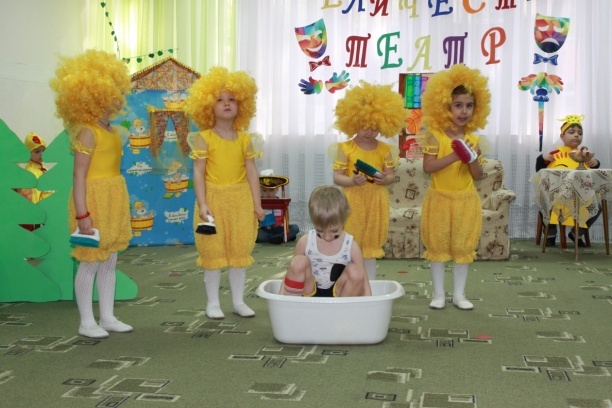                 Умывался без концаСаша:   Смыл и ваксу и чернила                  С неумытого лица. Хором:  Моем, моем трубочиста                 Чисто, чисто, чисто, чисто                 Будет, будет трубочист                 Чист, чист, чист, чистКирилл:  И сейчас же брюки, брюки                  Так и прыгнули мне в руки.Пирожок Саша Б:                    А за ними пирожок                   "Ну - ка ",съешь меня, дружок!                   А за ним и бутерброд:                   Подскочил - и прямо в рот! Дима книжка: 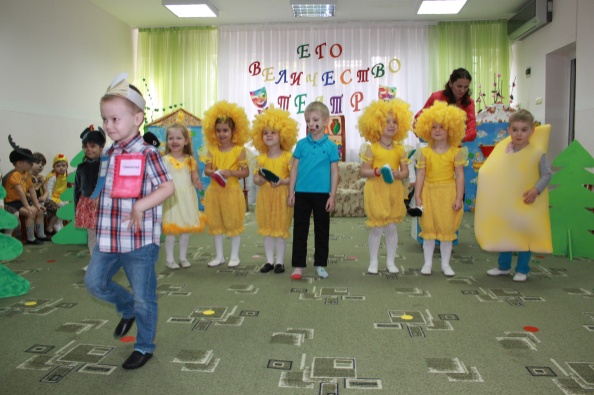                    Вот и книжка воротилась                   Воротилась и тетрадь                   И грамматика пустилась                   С арифметикой плясать.Мальчик:  Тут великий Умывальник,                     Знаменитый Мойдодыр,                     Умывальников Начальник                     И мочалок Командир,                     Подбежал ко мне, целуя,                     И, целуя , говорит:Мойдодыр:  "Вот теперь тебя люблю я,                       Вот теперь тебя хвалю я!                       Наконец - то  ты, грязнуля,                        Мойдодыру угодил!"                       Выходят все герои на сцену.                       Надо, надо умываться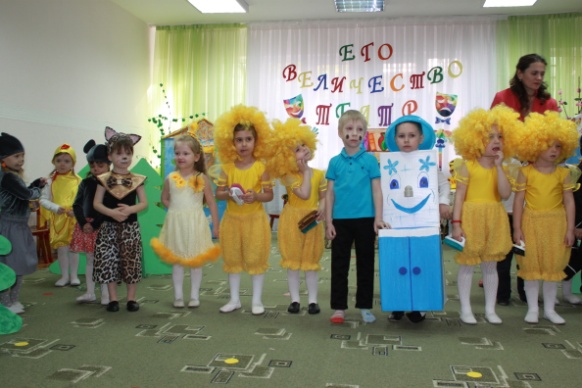                        По утрам и вечерам,Хором:        А нечистым                       Трубочистам -                        Стыд и срам!                        Стыд и срам!Витя:            Да здравствует мыло душистое,                         И полотенце пушистое,                         И зубной порошок,                         И густой гребешок!Аня:               Давайте же мыться, плескаться,                        Купаться, нырять, кувыркатьсяВаря:           В ушате, в корыте, в лохани,                       В реке, в ручейке, в океане,                       И в ванне, и в бане,                       всегда и везде - Хором:       Вечная слава воде!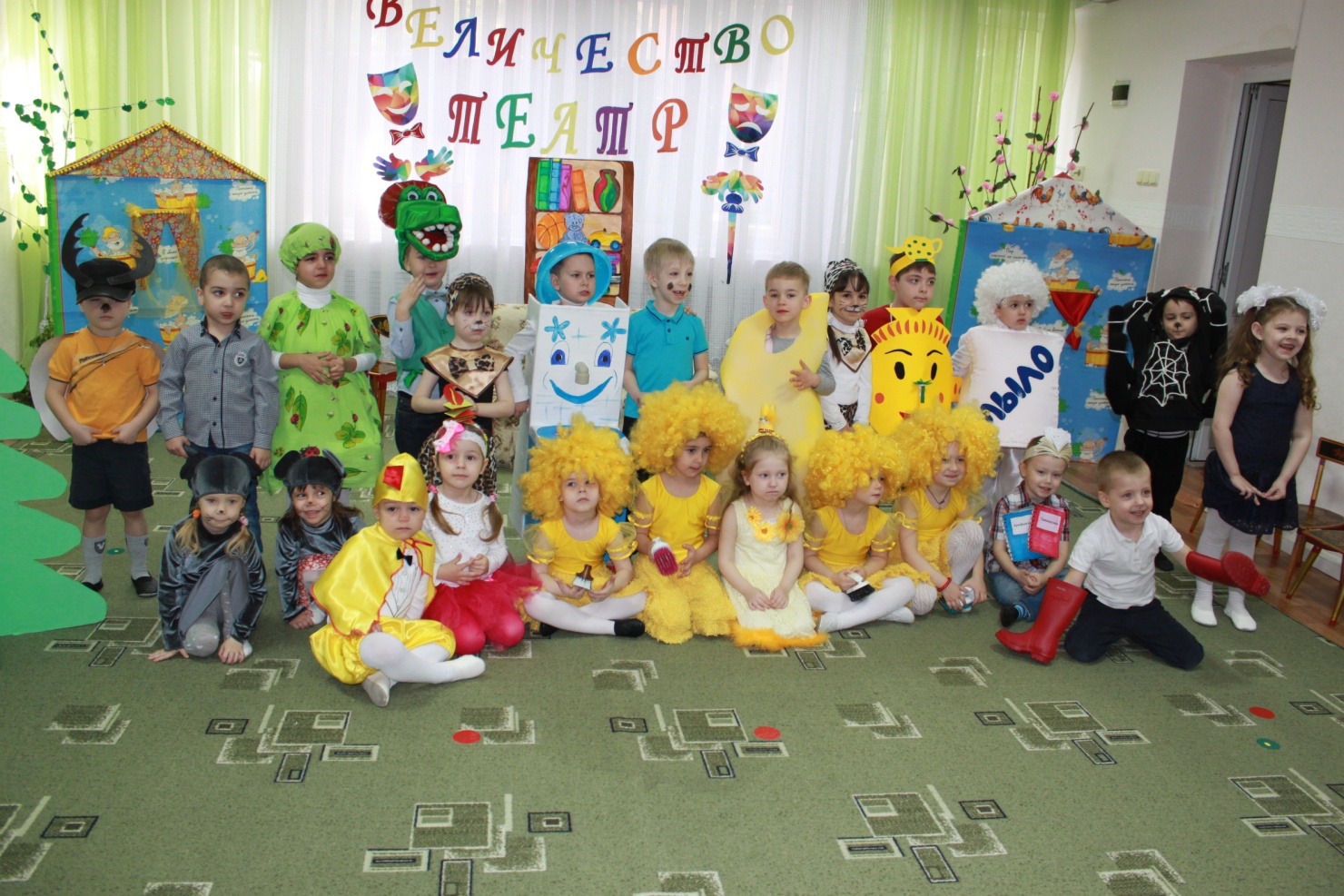 